PRÁCTICAS INTERNACIONALES+ Convocatoria de prácticas internacionales, curso 23-24 Becas y AyudasLa Universidad de Sevilla ha hecho pública la convocatoria de prácticas internacionales para el curso 2023-24. Como cada curso académico, la US convoca plazas para la movilidad internacional de sus estudiantes de centros propios y centros adscritos, para realizar prácticas en universidades, centros de investigación y empresas internacionales, en el marco del Programa Erasmus+, así como en países no pertenecientes al Programa Erasmus+.Puede consultarse toda la información de la convocatoria y acceder a la documentación a través del siguiente enlace.El plazo de presentación de solicitudes para la primera adjudicación finaliza el 18 de julio de 2023. Por otro lado, el plazo general de presentación de solicitudes estará abierto hasta el 30 de junio de 2024.En caso de que el estudiante desee solicitar reconocimiento de créditos por realización de prácticas extracurriculares internacionales Erasmus +, será de aplicación lo dispuesto al respecto en la convocatoria anual de dichas becas aprobada por el Centro Internacional de la Universidad de Sevilla. Todo ello, sin perjuicio de que, en todo caso, se deben cumplir los requisitos establecidos por la FCEYE para presentar dicha solicitud, y que pueden consultarse aquí.+ Además, la Universidad de Sevilla ha firmado un convenio de colaboración con JobTeaser para poner a tu disposición una amplia oferta de prácticas internacionales. 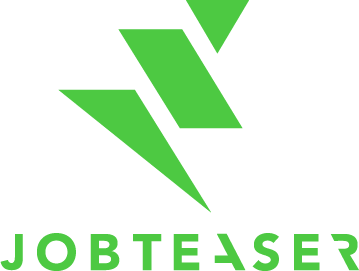 
El siguiente enlace del "Career Center" te dirigirá a una página web externa a la Universidad de Sevilla: http://usevilla.jobteaser.com/.  Debes tener en cuenta que:
 Por el momento sólo te podemos garantizar la gestión de las prácticas internacionales que encuentres en la plataforma "Career Center". Las prácticas en el territorio nacional se deberán seguir gestionando mediante la plataforma ICARO.
 Una vez seleccionado para la práctica internacional, la gestión de la práctica queda condicionada a que la empresa de acogida firme el convenio de colaboración con la Universidad de Sevilla y la documentación se traspasará a la plataforma ICARO. Si eres seleccionado para alguna práctica, ponte en contacto con nosotros ( infopracticas@us.es) y te indicaremos cómo proceder.

 Cuando te des de alta por primera vez en el "Career Center" deberás usar el correo cuyo dominio es @alum.us.es" para identificarte. Con posterioridad, podrás cambiarlo por cualquier otro correo.